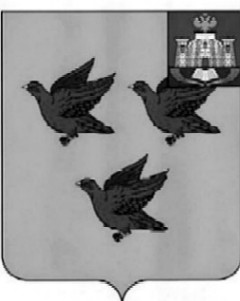 РОССИЙСКАЯ ФЕДЕРАЦИЯОРЛОВСКАЯ ОБЛАСТЬ  АДМИНИСТРАЦИИ ГОРОДА ЛИВНЫПОСТАНОВЛЕНИЕ9 июня 2022 года	                                      						№ 402г. ЛивныО внесении изменений в постановлениеадминистрации города Ливны от 9 декабря 2019 года № 863«Об утверждении муниципальной программы«Развитие физической культуры и спортав городе Ливны Орловской областина 2020 - 2024 годы».	В соответствии со ст. 179 Бюджетного кодекса Российской Федерации, на основании решения Ливенского городского Совета народных депутатов от       16 декабря 2021 года №4/055-ГС «О бюджете города Ливны Орловской области на 2022 год и на плановый период 2023 и 2024 годов» администрация города Ливны п о с т а н о в л я е т:1. Внести в постановление администрации города Ливны от 9 декабря  2019 года №863 «Об утверждении муниципальной программы «Развитие физической культуры и спорта в городе Ливны Орловской области на 2020 – 2024 годы» следующие изменения:1) в преамбуле слова «постановлением администрации города Ливны от 5 марта 2013 года №11 «О разработке, утверждении и реализации муниципальных программ на территории города Ливны Орловской области» заменить словами «постановлением администрации города Ливны от                   17 июня 2021 года №59 «Об утверждении порядка разработки, реализации и оценки эффективности муниципальных программ города Ливны Орловской области»;2) в наименовании и пунктах 1 и 2 слова «на 2020-2024 годы» исключить;3) изложить приложение в новой редакции.2. Разместить настоящее постановление на сайте администрации города Ливны в сети Интернет.3. Контроль за исполнением настоящего постановления возложить на заместителя главы администрации города по социальным вопросам.Глава города								     С.А. ТрубицинО.В.Маркитантова21048Приложение к постановлениюадминистрации города Ливныот _____________2022 г. №___«Приложение к постановлениюадминистрации города Ливныот «9» декабря . № 863»МУНИЦИПАЛЬНАЯ ПРОГРАММА"РАЗВИТИЕ ФИЗИЧЕСКОЙ КУЛЬТУРЫ И СПОРТА В ГОРОДЕ ЛИВНЫ ОРЛОВСКОЙ ОБЛАСТИ "ПАСПОРТ ПРОГРАММЫПАСПОРТ ПОДПРОГРАММЫ 1«Организация, участие и проведение официальныхфизкультурных, физкультурно-оздоровительных и спортивныхмероприятий в городе Ливны Орловской области»ПАСПОРТ ПОДПРОГРАММЫ 2«Развитие инфраструктуры массового спорта в городеЛивны Орловской области»ПАСПОРТ ПОДПРОГРАММЫ 3«Развитие муниципального бюджетного учрежденияспортивной подготовки в городе Ливны Орловской области»1. ПРИОРИТЕТЫ ДЕЯТЕЛЬНОСТИ ОРГАНОВ МЕСТНОГО САМОУПРАВЛЕНИЯ В СФЕРЕ РЕАЛИЗАЦИИ ПРОГРАММЫПриоритетными направлениями в деятельности органов местного самоуправления в сфере реализации муниципальной программы «Развитие физической культуры и спорта в городе Ливны Орловской области» являются цели и задачи государственной программы Орловской области, а именно:1) обеспечение жителям города Ливны возможности систематически заниматься физической культурой и спортом, вести здоровый образ жизни;2) организация и проведение муниципальных официальных физкультурно-оздоровительных и спортивных мероприятий;3) развитие инфраструктуры в сфере физической культуры и массового спорта;4) повышение уровня обеспеченности населения объектами спорта и подготовка спортивного резерва.Всестороннее и эффективное развитие физической культуры и спорта является важной составной частью государственной социально-экономической политики, направленной на охрану и укрепление здоровья, повышение средней продолжительности и качества жизни населения, а также достойное выступление команд и спортсменов на крупнейших всероссийских и международных спортивных соревнованиях.2. ХАРАКТЕРИСТИКА ТЕКУЩЕГО СОСТОЯНИЯ СФЕРЫ ФИЗИЧЕСКОЙ КУЛЬТУРЫ И СПОРТА, ОСНОВНЫЕ ПОКАЗАТЕЛИ И ПРОГНОЗ ЕЁ РАЗВИТИЯСовременное состояние сферы физической культуры и спорта в городе Ливны во многом является результатом реализации стратегии развития физической культуры и спорта в Российской Федерации. Данная Программа выступает средством ее реализации на местном уровне и с учетом местных условий, и основное направление которой - вывести на новый современный уровень.Стратегией определена задача также по увеличению доли граждан, систематически занимающихся физической культурой и спортом. На территории города Ливны находится 82 спортивных сооружения, в том числе - 2 ФОКа, 1 стадион, 1 ФОКОТ, 2 площадки с уличными тренажерами, 9 сезонных катков, 1 универсальная площадка, 12 объектов городской и рекреационной инфраструктуры, 36 плоскостных сооружений, 6 спортивных залов, 1 плавательный бассейн, 10 футбольных полей, 2 др. спортивных сооружения.В 44 учреждениях и организациях проводится физкультурно-оздоровительная работа.В сфере физической культуры и спорта в городе Ливны Орловской области занято 100 штатных работников, из них с высшим образованием - 69 человек, со средним специальным физкультурным образованием - 28 человек.В 9 муниципальных общеобразовательных учреждениях работает 28 специалистов в области физической культуры, из них 21 - с высшим и 7 - со средним специальным образованием.Одной из основополагающих задач государственной политики является создание условий для развития физической культуры, привлечения, прежде всего детей, подростков и молодежи к занятиям физической культурой и спортом.Развитие массового и детского спорта, осуществление тренировочного и соревновательного процессов проводятся в учреждении спортивной подготовки МБУ "Спортивная школа" города Ливны. В учреждении, услуги для детей и молодежи предоставляются бесплатно, в рамках реализации муниципального задания. Тренировочную работу ведут 26 штатных работников.Общее количество занимающихся в городе в 2017 году - 8963 человека, в 2018 - 14059 человек, в 2019 - более 15 тыс. человек, в 2020 году более 17000 человек.Ежегодно, в городе Ливны проводятся более 50 физкультурных, физкультурно-оздоровительных и спортивных мероприятий с населением города различных возрастных групп.Ливенские спортсмены также принимают участие в областных, всероссийских соревнованиях, а также в первенствах Европы и мира по различным видам спорта.В решении вопросов развития спорта высших достижений большое значение имеют материально-техническое обеспечение учебно-тренировочного и соревновательного процессов, качество профессиональной подготовки современных тренерских, физкультурных, педагогических и медицинских кадров.3.ЦЕЛИ И ЗАДАЧИ МУНИЦИПАЛЬНОЙ ПРОГРАММЫЦелью Программы является создание условий для развития физической культуры и спорта в городе Ливны Орловской области.Для достижения цели Программы определены следующие задачи:- организация, участие и проведение официальных физкультурных, физкультурно-оздоровительных и спортивных мероприятий на территории города Ливны;- развитие инфраструктуры массового спорта в городе Ливны;- создание условий для реализации программ спортивной подготовки.Решение задачи по организации, участию и проведению официальных физкультурных, физкультурно-оздоровительных и спортивных мероприятий на территории города Ливны позволит:- увеличить долю населения города Ливны Орловской области, систематически занимающегося физической культурой и спортом;- привлечь, как можно большее количество желающих сдать нормативы Всероссийского физкультурно-спортивного комплекса «Готов к труду и обороне», а также выполнить нормативы Всероссийского физкультурно-спортивного комплекса «Готов к труду и обороне» на «золотой» знак отличия.Индикатором решения задачи является доля населения города Ливны Орловской области, систематически занимающегося физической культурой и спортом, до 55% к 2025 году.Решение задачи развития инфраструктуры массового спорта в городе Ливны позволит увеличить обеспеченность населения спортивными сооружениями исходя из единовременной пропускной способности объектов спорта.Индикатором решения задачи является увеличение обеспеченности спортивными сооружениями разных категорий населения до 57 % к 2025 году.Решение задачи - создание условий для реализации программ спортивной подготовки позволит увеличить долю детей и молодежи, занимающихся по программам спортивной подготовки.Индикатором решения задачи является увеличение доли детей и молодежи, занимающихся по программам спортивной подготовки, до 22,3% к 2025 году.Источником получения информации о достижении плановых значений целевых индикаторов и показателей являются статистические формы Росстата № 1-ФК, № 3-АФК, № 5-ФК, утвержденные приказами Росстата от 27.03.2019 г. № 172, от 08.10.2018 г. № 603 и от 26.08.2021 г. № 520.Программу предполагается реализовать с 2020 по 2025 годы.4. ОБОСНОВАНИЕ НАБОРА ОСНОВНЫХ МЕРОПРИЯТИЙ И ПОДПРОГРАММ.Механизм формирования мероприятий Программы основан на решении установленных задач в целях осуществления муниципальной политики в сфере физической культуры и спорта.В  муниципальную программу включены 3 подпрограммы.Подпрограмма 1 «Организация, участие и проведение официальных физкультурных, физкультурно-оздоровительных и спортивных мероприятий в городе Ливны Орловской области».Подпрограмма 2 «Развитие инфраструктуры массового спорта в городе Ливны Орловской области».Подпрограмм 3 «Развитие муниципального бюджетного учреждения спортивной подготовки в городе Ливны Орловской области».Основной целью подпрограммы 1 увеличить долю населения города, систематически занимающихся физической культурой и спортом, города Ливны Орловской области. Задача подпрограммы предполагает организацию, участие и проведение официальных физкультурных, физкультурно-оздоровительных и спортивных мероприятий. Также, создание условий по организации и проведению физкультурных,                           физкультурно-оздоровительных и спортивных и учебно-тренировочных мероприятий в муниципальном автономном учреждении «Физкультурно-оздоровительный комплекс» в целях:- увеличения доли населения города, систематически занимающихся физической культурой и спортом, города Ливны Орловской области. При проведении спортивных мероприятий в городе будет реализовываться комплекс мер, направленных на предупреждение и распространение идеологии терроризма и экстремизма.Согласно перечню мероприятий ежегодного календарного плана официальных физкультурно-оздоровительных и спортивных мероприятий города Ливны Орловской области предполагается проведение более 50 физкультурных и спортивных мероприятий среди всех категорий населения по различным видам спорта.Организационной основой массового спорта в городе Ливны Орловской области должны стать спортивная школа, общеобразовательные школы по осуществлению спортивных туристских и физкультурно-оздоровительных мероприятий.Развитие физической культуры и спорта среди занятого населения в экономике, а также среди учащихся и студентов позволит увеличить количество занимающихся физической культурой и спортом на территории города Ливны.Основной целью подпрограммы 2 является развитие инфраструктуры массового спорта в городе Ливны. Задача подпрограммы - создание условий для массового занятия спортом на территории города Ливны. Развитие инфраструктуры массового спорта в городе Ливны позволит увеличить обеспеченность спортивными объектами населения города Ливны до 57% к 2025 году. В рамках данной подпрограммы определены следующие мероприятия, которые позволят улучшить инфраструктуру в городе Ливны:- ежегодное содержание спортивных сооружений;- ремонт основания футбольного поля МАУ «ФОК»;- ремонт трибун муниципального автономного учреждения г. Ливны «Физкультурно-оздоровительный комплекс»;-  в рамках регионального проекта «Спорт - норма жизни» федерального проекта "Спорт - норма жизни" национального проекта «Демография» планируется строительство крытого ледового катка с искусственным льдом, а также выполнение работ по инженерным изысканиям и изготовлению проектной документации на строительство крытого катка с искусственным льдом в г. Ливны.Основной целью подпрограммы 3 является увеличение доли детей и молодежи, занимающихся по программам спортивной подготовки. Задача данной подпрограммы - создание условий для реализации программ спортивной подготовки, которая позволит увеличить долю детей и молодежи, занимающихся по программам спортивной подготовки. В рамках программы осуществляется обеспечение деятельности муниципального бюджетного учреждения «Спортивная школа» города Ливны.5. ОБОСНОВАНИЕ НЕОБХОДИМЫХ ФИНАНСОВЫХ РЕСУРСОВ НА РЕАЛИЗАЦИЮ ПРОГРАММЫ.Финансирование мероприятий Программы осуществляется за счет средств федерального, областного и муниципального бюджетов.Общие затраты на реализацию мероприятий Программы составят 304 706,5 тыс. рублей (с учетом прогноза цен на соответствующие годы), из них за счет средств бюджета города Ливны –  164 109,0 тыс. рублей, по годам:2020 год –11 220,6 тыс. рублей;2021 год – 29 106,8 тыс. рублей;2022 год – 34 532,8 тыс. рублей;2023 год – 34 532,8 тыс. рублей;2024 год – 27 372,0 тыс. рублей;2025 год – 27 372,0 тыс. рублей - областного бюджета – 5745,3 тыс. рублей, по годам:2020 год - 0,0 тыс. рублей;2021 год - 2190,0 тыс. рублей;2022 год – 2 200,0 тыс. рублей;2023 год - 1355,3 тыс. рублей;2024 год - 0,0 тыс. рублей;2025 год - 0,0 тыс. рублей- федерального бюджета - 134167,2 тыс. рублей, по годам:2020 год - 0,0 тыс. рублей;2021 год - 0,0 тыс. рублей;2022 год - 0,0 тыс. рублей;2023 год - 134167,2 тыс. рублей;2024 год - 0,0 тыс. рублей;2025 год - 0,0 тыс. рублей;-  внебюджетных средств – 685,0 тыс. рублей по годам:2020 год – 0,0 тыс. рублей;2021 год – 0,0 тыс. рублей;2022 год – 685,0 тыс. рублей;2023 год – 0,0 тыс. рублей;2024 год – 0,0 тыс. рублей;2025 год – 0,0 тыс. рублейв том числе:- на реализацию мероприятий подпрограммы 1 «Организация, участие и проведение официальных физкультурных, физкультурно-оздоровительных и спортивных мероприятий в городе Ливны Орловской области» – 71 841,2 тыс. рублей (с учетом прогноза цен на соответствующие годы), из них за счет средств бюджета города Ливны – 71 841,2 тыс. рублей, по годам:2020 год – 10 986,8 тыс. рублей;2021 год – 13 900,9 тыс. рублей;2022 год – 12 449,3 тыс. рублей;2023 год – 11 501,4 тыс. рублей;2024 год – 11 501,4 тыс. рублей;2025 год -  11 501,4 тыс. рублей- на реализацию мероприятий подпрограммы 2 «Развитие инфраструктуры массового спорта в городе Ливны Орловской области» составят                157 852,5  тыс. рублей (с учетом прогноза цен на соответствующие годы), из них за счет средств бюджета города Ливны – 17 255,2 тыс. рублей, по годам:2020 год –    233,8 тыс. рублей;2021 год –  1996,8 тыс. рублей;2022 год – 6 391,6 тыс. рублей;2023 год – 7 632,8 тыс. рублей;2024 год – 500,0 тыс. рублей;2025 год – 500,0 тыс. рублей - за счет средств федерального бюджета – 134 167, 2 тыс. рублей, по годам:2020 год - 0,0 тыс. рублей;2021 год - 0,0 тыс. рублей;2022 год - 0,0 тыс. рублей;2023 год – 134 167,2 тыс. рублей;2024 год - 0,0 тыс. рублей;2025 год - 0,0 тыс. рублей.- за счет средств областного бюджета – 3 545,3 тыс. рублей по годам:2020 год - 0,0 тыс. рублей;2021 год – 2 190,0 тыс. рублей;2022 год – 2 200,0 тыс. рублей;2023 год – 1 355,3 тыс. рублей;2024 год - 0,0 тыс. рублей;2025 год - 0,0 тыс. рублей;- за счет внебюджетных средств – 3 545,3 тыс. рублей по годам:2020 год – 0,0 тыс. рублей;2021 год – 0,0 тыс. рублей;2022 год – 685,0 тыс. рублей;2023 год – 0,0 тыс. рублей;2024 год – 0,0 тыс. рублей;2025 год – 0,0 тыс. рублей- на реализацию мероприятий подпрограммы 3 «Развитие муниципального бюджетного учреждения спортивной подготовки в городе Ливны Орловской области» – 75 012,8 тыс. рублей (с учетом прогноза цен на соответствующие годы), из них за счет средств бюджета города Ливны – 75 012,8 тыс. рублей, по годам:2021 год – 13 209,1 тыс. рублей;2022 год – 15 961,9  тыс. рублей;2023 год – 15 370,6 тыс. рублей;2024 год – 15 370,6 тыс. рублей2025 год – 15 370,6 тыс. рублей6. ОПИСАНИЕ РИСКОВ РЕАЛИЗАЦИИ МУНИЦИПАЛЬНОЙ ПРОГРАММЫ, В ТОМ ЧИСЛЕ НЕДОСТИЖЕНИЕ ЦЕЛЕВЫХ ПОКАЗАТЕЛЕЙК рискам реализации программы можно отнести:1. Финансовые риски. Связаны с сокращением бюджетного финансирования, выделенного на выполнение муниципальной программы, удорожанием стоимости товаров (услуг), непрогнозируемыми инфляционными процессами. Ограничение финансирования Программы  также приведет к недовыполнению запланированных мероприятий, что в свою очередь не позволит добиться увеличения систематически занимающихся физической культурой и массовым спортом.2. Административные риски, связанные с невыполнением или ненадлежащим выполнением обязательств поставщиками и подрядчиками работ по реализации мероприятий муниципальной программы.Наименование ПрограммыМуниципальная программа «Развитие физической культуры и спорта в городе Ливны Орловской области» (далее - Программа)Основание для разработки ПрограммыФедеральный закон от 4 декабря 2007 года № 329-ФЗ «О физической культуре и спорте в Российской Федерации»;Закон Орловской области от 22 декабря 2016 года № 2065-ОЗ «О физической культуре и спорте в Орловской области»Ответственный исполнитель ПрограммыУправление культуры, молодежной политики и спорта администрации города ЛивныСоисполнители программыСоисполнитель 1: МАУ г.Ливны «ФОК»Соисполнитель 2: МБУ «Спортивная школа» г.ЛивныСоисполнитель 3: Управление общего образования администрации города ЛивныСоисполнитель 4: Управление жилищно-коммунального хозяйства администрации города ЛивныПеречень подпрограммПодпрограмма 1 «Организация, участие и проведение официальных физкультурных, физкультурно-оздоровительных и спортивных мероприятий в городе Ливны Орловской области».Подпрограмма 2 «Развитие инфраструктуры массового спорта в городе Ливны Орловской области».Подпрограмма 3 «Развитие муниципального бюджетного учреждения спортивной подготовки в городе Ливны Орловской области».Цель ПрограммыСоздание условий для развития физической культуры и спорта в городе Ливны Орловской областиЗадачи Программы:1. Организация, участие и проведение официальных физкультурных, физкультурно-оздоровительных и спортивных мероприятий.2. Развитие инфраструктуры массового спорта в городе Ливны.3. Создание условий для реализации программ спортивной подготовкиСроки и этапы реализации Программы2020 год - 2025 годОбъемы и источники финансирования ПрограммыОбщие затраты на реализацию мероприятий Программы составят 304 706,5 тыс. рублей (с учетом прогноза цен на соответствующие годы), из них за счет средств бюджета города Ливны –                    164 109,0 тыс. рублей, по годам:2020 год –11 220,6 тыс. рублей;2021 год – 29 106,8 тыс. рублей;2022 год – 34 532,8 тыс. рублей;2023 год – 34 532,8 тыс. рублей;2024 год – 27 372,0 тыс. рублей;2025 год – 27 372,0 тыс. рублей - областного бюджета – 5745,3 тыс. рублей, по годам:2020 год - 0,0 тыс. рублей;2021 год - 2190,0 тыс. рублей;2022 год – 2 200,0 тыс. рублей;2023 год - 1355,3 тыс. рублей;2024 год - 0,0 тыс. рублей;2025 год - 0,0 тыс. рублей- федерального бюджета - 134167,2 тыс. рублей, по годам:2020 год - 0,0 тыс. рублей;2021 год - 0,0 тыс. рублей;2022 год - 0,0 тыс. рублей;2023 год - 134167,2 тыс. рублей;2024 год - 0,0 тыс. рублей;2025 год - 0,0 тыс. рублей;-  внебюджетных средств – 685,0 тыс. рублей по годам:2020 год – 0,0 тыс. рублей;2021 год – 0,0 тыс. рублей;2022 год – 685,0 тыс. рублей;2023 год – 0,0 тыс. рублей;2024 год – 0,0 тыс. рублей;2025 год – 0,0 тыс. рублейв том числе:- на реализацию мероприятий подпрограммы 1 «Организация, участие и проведение официальных физкультурных, физкультурно-оздоровительных и спортивных мероприятий в городе Ливны Орловской области» – 71 841,2 тыс. рублей (с учетом прогноза цен на соответствующие годы), из них за счет средств бюджета города Ливны – 71 841,2 тыс. рублей, по годам:2020 год – 10 986,8 тыс. рублей;2021 год – 13 900,9 тыс. рублей;2022 год – 12 449,3 тыс. рублей;2023 год – 11 501,4 тыс. рублей;2024 год – 11 501,4 тыс. рублей;2025 год -  11 501,4 тыс. рублей- на реализацию мероприятий подпрограммы 2 «Развитие инфраструктуры массового спорта в городе Ливны Орловской области» составят                157 852,5  тыс. рублей (с учетом прогноза цен на соответствующие годы), из них за счет средств бюджета города Ливны – 17 255,2 тыс. рублей, по годам:2020 год –    233,8 тыс. рублей;2021 год –  1996,8 тыс. рублей;2022 год – 6 391,6 тыс. рублей;2023 год – 7 632,8 тыс. рублей;2024 год – 500,0 тыс. рублей;2025 год – 500,0 тыс. рублей - за счет средств федерального бюджета – 134 167, 2 тыс. рублей, по годам:2020 год - 0,0 тыс. рублей;2021 год - 0,0 тыс. рублей;2022 год - 0,0 тыс. рублей;2023 год – 134 167,2 тыс. рублей;2024 год - 0,0 тыс. рублей;2025 год - 0,0 тыс. рублей.- за счет средств областного бюджета – 3 545,3 тыс. рублей по годам:2020 год - 0,0 тыс. рублей;2021 год – 2 190,0 тыс. рублей;2022 год – 2 200,0 тыс. рублей;2023 год – 1 355,3 тыс. рублей;2024 год - 0,0 тыс. рублей;2025 год - 0,0 тыс. рублей;- за счет внебюджетных средств – 3 545,3 тыс. рублей по годам:2020 год – 0,0 тыс. рублей;2021 год – 0,0 тыс. рублей;2022 год – 685,0 тыс. рублей;2023 год – 0,0 тыс. рублей;2024 год – 0,0 тыс. рублей;2025 год – 0,0 тыс. рублей- на реализацию мероприятий подпрограммы 3 «Развитие муниципального бюджетного учреждения спортивной подготовки в городе Ливны Орловской области» – 75 012,8 тыс. рублей (с учетом прогноза цен на соответствующие годы), из них за счет средств бюджета города Ливны –               75 012,8 тыс. рублей, по годам:2021 год – 13 209,1 тыс. рублей;2022 год – 15 961,9  тыс. рублей;2023 год – 15 370,6 тыс. рублей;2024 год – 15 370,6 тыс. рублей2025 год – 15 370,6 тыс. рублейОжидаемые конечные результаты реализации Программы1. Увеличение доли населения города Ливны Орловской области, систематически занимающегося физической культурой и спортом, от общего количества населения города до 55% к 2025году.2. Увеличение доли обеспеченности населения спортивными сооружениями исходя из единовременной пропускной способности объектов спорта до 57% к 2025 году.3. Увеличение доли детей и молодежи, занимающихся по программам спортивной подготовки, до 22,3% к 2025 годуНаименование подпрограммыПодпрограмма 1 Организация, участие и проведение официальных физкультурных, физкультурно-оздоровительных и спортивных мероприятий в городе Ливны Орловской области  (далее - Подпрограмма)Подпрограмма 1 Организация, участие и проведение официальных физкультурных, физкультурно-оздоровительных и спортивных мероприятий в городе Ливны Орловской области  (далее - Подпрограмма)Ответственный исполнитель ПодпрограммыУправление культуры, молодежной политики и спорта администрации города ЛивныУправление культуры, молодежной политики и спорта администрации города ЛивныСоисполнители подпрограммыСоисполнитель 1: МАУ г.Ливны «ФОК»Соисполнитель 2: МБУ «Спортивная школа» г.ЛивныСоисполнитель 3: Управление общего образования администрации города ЛивныСоисполнитель 1: МАУ г.Ливны «ФОК»Соисполнитель 2: МБУ «Спортивная школа» г.ЛивныСоисполнитель 3: Управление общего образования администрации города ЛивныЦель ПодпрограммыУвеличить долю населения города, систематически занимающихся физической культурой и спортом, города Ливны Орловской областиУвеличить долю населения города, систематически занимающихся физической культурой и спортом, города Ливны Орловской областиЗадачи Подпрограммы:1. Организация, участие и проведение официальных физкультурных, физкультурно-оздоровительных и спортивных мероприятий.2. Создание условий по организации и проведению физкультурных, физкультурно-оздоровительных и спортивных и учебно-тренировочных мероприятий в муниципальном автономном учреждении «Физкультурно-оздоровительный комплекс»1. Организация, участие и проведение официальных физкультурных, физкультурно-оздоровительных и спортивных мероприятий.2. Создание условий по организации и проведению физкультурных, физкультурно-оздоровительных и спортивных и учебно-тренировочных мероприятий в муниципальном автономном учреждении «Физкультурно-оздоровительный комплекс»Сроки и этапы реализации Подпрограммы2020 год - 2025 год2020 год - 2025 годОбъемы и источники финансирования ПодпрограммыОбщие затраты на реализацию мероприятий Подпрограммы составят 71 841,2 тыс. рублей (с учетом прогноза цен на соответствующие годы), из них за счет средств бюджета города Ливны –                71 841,2 тыс. рублей, по годам:2020 год – 10 986,8 тыс. рублей;2021 год – 13 900,9 тыс. рублей;2022 год – 12 449,3 тыс. рублей;2023 год – 11 501,4 тыс. рублей;2024 год – 11 501,4 тыс. рублей;2025 год -  11 501,4 тыс. рублейОбщие затраты на реализацию мероприятий Подпрограммы составят 71 841,2 тыс. рублей (с учетом прогноза цен на соответствующие годы), из них за счет средств бюджета города Ливны –                71 841,2 тыс. рублей, по годам:2020 год – 10 986,8 тыс. рублей;2021 год – 13 900,9 тыс. рублей;2022 год – 12 449,3 тыс. рублей;2023 год – 11 501,4 тыс. рублей;2024 год – 11 501,4 тыс. рублей;2025 год -  11 501,4 тыс. рублейОжидаемые конечные результаты Подпрограммы и показатели социально-экономической эффективности1.Увеличение доли населения города, систематически занимающегося физической культурой и спортом, до 55% в 2025 году.Ожидаемые конечные результаты Подпрограммы и показатели социально-экономической эффективности2.Увеличение доли населения города Ливны Орловской области, выполнившего нормативы Всероссийского физкультурно-спортивного комплекса «Готов к труду и обороне», до 62% к 2025 от общей численности населения городаНаименование подпрограммы«Развитие инфраструктуры массового спорта в городе Ливны Орловской области» (далее - Подпрограмма)Ответственный исполнитель подпрограммыУправление культуры, молодежной политики и спорта администрации города ЛивныСоисполнительСоисполнитель 1: МАУ г.Ливны «ФОК»Соисполнитель 2: Управление жилищно-коммунального хозяйства администрации города ЛивныЦель ПодпрограммыЦель - развитие инфраструктуры массового спорта в городе Ливны.ЗадачиПодпрограммыСоздание условий для массового занятия спортом на территории города ЛивныСроки и этапы реализации подпрограммы2020 год - 2025 годОбъемы и источники финансирования подпрограммыОбщие затраты на реализацию мероприятий Подпрограммы составят 157 852,5  тыс. рублей (с учетом прогноза цен на соответствующие годы), из них за счет средств бюджета города Ливны – 17 255,2 тыс. рублей, по годам:2020 год –    233,8 тыс. рублей;2021 год –  1996,8 тыс. рублей;2022 год – 6 391,6 тыс. рублей;2023 год – 7 632,8 тыс. рублей;2024 год – 500,0 тыс. рублей;2025 год – 500,0 тыс. рублей - за счет средств федерального бюджета – 134 167, 2 тыс. рублей, по годам:2020 год - 0,0 тыс. рублей;2021 год - 0,0 тыс. рублей;2022 год - 0,0 тыс. рублей;2023 год – 134 167,2 тыс. рублей;2024 год - 0,0 тыс. рублей;2025 год - 0,0 тыс. рублей.- за счет средств областного бюджета – 3 545,3 тыс. рублей по годам:2020 год - 0,0 тыс. рублей;2021 год – 2 190,0 тыс. рублей;2022 год – 2 200,0 тыс. рублей;2023 год – 1 355,3 тыс. рублей;2024 год - 0,0 тыс. рублей;2025 год - 0,0 тыс. рублей;- за счет внебюджетных средств – 3 545,3 тыс. рублей по годам:2020 год – 0,0 тыс. рублей;2021 год – 0,0 тыс. рублей;2022 год – 685,0 тыс. рублей;2023 год – 0,0 тыс. рублей;2024 год – 0,0 тыс. рублей;2025 год – 0,0 тыс. рублейОжидаемые конечные результаты реализации ПодпрограммыУвеличение доли обеспеченности населения спортивными сооружениями исходя из единовременной пропускной способности объектов спорта до 57% к 2025 годуНаименование Подпрограммы«Развитие муниципального бюджетного учреждения спортивной подготовки в городе Ливны Орловской области» (далее - Подпрограмма)Ответственный исполнитель подпрограммыУправление культуры, молодежной политики и спорта администрации города ЛивныСоисполнители подпрограммыСоисполнитель 1: МАУ г.Ливны «ФОК»Соисполнитель 2: Управление общего образования администрации города ЛивныЦель ПодпрограммыЦель Подпрограммы - увеличение доли детей и молодежи, занимающихся по программам спортивной подготовки.ЗадачиПодпрограммыСоздание условий для реализации программ спортивной подготовкиСроки и этапы реализации Подпрограммы2021 год - 2025 годОбъемы и источники финансирования ПодпрограммыОбщие затраты на реализацию мероприятий Подпрограммы составят 75 012,8 тыс. рублей (с учетом прогноза цен на соответствующие годы), из них за счет средств бюджета города Ливны –               75 012,8 тыс. рублей, по годам:2021 год – 13 209,1 тыс. рублей;2022 год – 15 961,9  тыс. рублей;2023 год – 15 370,6 тыс. рублей;2024 год – 15 370,6 тыс. рублей2025 год –  15 370,6 тыс. рублейОжидаемые конечные результаты Подпрограммы и показатели социально-экономической эффективностиУвеличение доли детей и молодежи, занимающихся по программам спортивной подготовки, до 22,3% к 2025 году